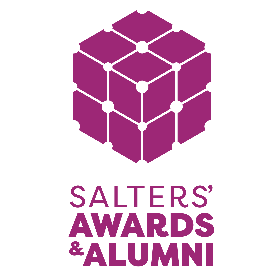 The Technician Awards aim to support individuals or teams who have a significant impact on their students and schools, supporting learners to achieve their very best and promoting excellence.The Awards are an important part of the Institute’s programme of activities and support its mission to promote the practical applications of chemistry at all levels. Award winners will be asked to join the Salters’ Alumni Network and participate in the Institute’s educational outreach, activities and events alongside previous winners.Up to 3 Awards, each of £1000* will be made to candidates who are:currently working as science technicians in schools and colleges catering for students up to the age of 18 across the UKdemonstrate examples of going above and beyond for their studentsrecognise ways to improve their department and/or team for the benefit of their studentsunderstand the challenges and opportunities facing their sector and a vision of how they can contribute. *£500 for the technician or team and £500 for the proposal detailed on the nomination form Please ensure to send your nomination form and C.V (of technician or lead technician if it is a team application) to awards@saltersinstitute.org by Monday 31 October 2022. Thank you to Nominees and Referees for taking the time to complete this application form and supporting statement.Main contact DetailsPhoto (JPEG to upload) Title: Full name:  Pronouns: 
Email: 
Phone:  
Date of birth:  
Nationality: Work address: Address for correspondence (if different): Number of years of experience: 
Specific focus or areas of responsibility:School DetailsName of school/college: School/college postcode: Age range of students: Number of students: Number of technicians in Science Department: Number of full time technicians: Number of part time technicians: If part time, number of days/ hours per week: Number of labs: Number of prep rooms: Number of teachers in the Science Department: Team InformationPlease complete for every member of your team who is part of this application
Title: Full name:  Pronouns: 
Email: 
Phone:  
Date of birth:  
Nationality: Work Address: Address for correspondence (if different): Number of years of experience: 
Specific focus or areas of responsibility:Title: Full name:  Pronouns: 
Email: 
Phone:  
Date of birth:  
Nationality: Work Address: Address for correspondence (if different): Number of years of experience: 
Specific focus or areas of responsibility:Title: Full name:  Pronouns: 
Email: 
Phone:  
Date of birth:  
Nationality: Work Address: Address for correspondence (if different): Number of years of experience: 
Specific focus or areas of responsibility:Title: Full name:  Pronouns: 
Email: 
Phone:  
Date of birth:  
Nationality: Work Address: Address for correspondence (if different): Number of years of experience: 
Specific focus or areas of responsibility:NOMINEE’S SUPPORTING QUESTIONNAIREPlease complete the following questions to support your application Please provide a brief history of you/your team’s role(s) in your educational context. (maximum 500 words)Please provide specific details about what you want to use the funding for which you are applying. (maximum 300 words)How does the proposal made in this application benefit a) you/your team b) the school and c) the students? (maximum 300 words) Please detail your key achievements as a technician or team over the past two years. (maximum 500 words)Please submit a maximum of 10 photos that show your lab and work spaces to this dropbox (https://www.dropbox.com/request/L5Eh8Xb0DWZ3D7TyLo1V) ensuring that the photos are labelled schoolname_lap photo 1_technician’s surname . Please note that photos should not be copied and pasted into this form. REFEREE’S SUPPORTING STATEMENTThis should be written by the Head of Science or Member of the Senior Leadership Team Technician’s full name: 	
Technician’s email:  Referee’s full name: Referee’s pronouns: Job title:  School address: Email:  
Phone:  
You are asked to write in confidence about your school technician. Why have you chosen to support this individual? How do you feel that they have demonstrated an outstanding contribution both to the school and their students? (Maximum 500 words)
